Муниципальное дошкольное образовательное учреждение  «Детский сад 150»Конспект образовательного мероприятиядля детей среднего дошкольного возраста (формирование элементарных математических представлений)Тема: «В магазине игрушек»Подготовила педагог I квалификационной категории Бойко Л.Н.г. Ярославль, 2022Тема: «В магазине игрушек».Цель: формирование элементарных математических представлений.Обучающие задачи:учить различать количественный и порядковый счет, учить правильно отвечать на вопросы: «сколько», «который по счету»;закреплять умение сопоставлять цифру и число; закреплять знания о геометрических фигурах (круг–шар, квадрат – куб, прямоугольник - пластина).закреплять умение определять левую/правую рукузакреплять основные цвета спектра.Развивающие задачи: развивать познавательный интерес;развивать мышление, зрительное внимание, память, речь, умение сосредоточиться;развивать координацию, мелкую и общую моторику рук.Воспитывающие задачи: воспитывать самостоятельность, инициативность;воспитывать умение анализировать свою деятельность и других детей.Методы и приемы: игровая воображаемая ситуация, упражнение, метод вопросов, беседа, поощрение, самостоятельная деятельность.Материалы к занятию: игрушки (самолёт, мишка, конь, волчок), «Чудесный мешочек»с маленькими игрушками (5штук), круги с цифрами от 1 до 3; картинка - волчок разного цвета, цифры от 1до 3, обручи.Раздаточный: круги с цифрами от 1 до 5 по количеству детей; полоски разной длины  по количеству детей; Ход НОД:(дети собираются около воспитателя, приветствуют гостей)I часть вводнаяМы все уже в сборе, пора начинать.Вставайте скорее, чур не отставать.Все глазки моргают: вот так и вот так.Головки кивают: вот так и вот так.Все носиком водят: вот так и вот так.И носик находят: вот так и вот так.Теперь подтянитесь: вот так и вот так.И в круг становитесь: вот так и вот так.– Ребята, я приглашаю вас отправиться в магазин игрушек, где нас ждут интересные задания. Согласны? (ответы детей)(Дети идут по кругу, наступая на диск, лежащий на полу)IIчасть основная–Давайте построимся друг за другом (дети строятся, воспитатель под бубен шагает вместе с детьми). Мы с вами пришли в магазин игрушек. Давайте их рассмотри. Какие они по цвету (Ответы детей). Какие они по форме? (Ответы детей). Какие они по размеру?(Ответы детей). Я предлагаю вам купить сегодня те игрушки на которых есть ценники (по количеству детей) (к некоторым игрушкам прикреплены ценники (от 1-5). Воспитатель предлагает ребёнку купить игрушку (найти цифру,  соответствующей цене). Игрушки могут быть похожи, но выбор из 4 –х (самолеты, мишки, волчки, кони).Что ты хочешь купить? Покупай. Купленную игрушку ребёнок (дети) сажает в определённое место. Можно предложить и другим детям совершить покупки. В зависимости от того, что купит ребёнок (дети), то задание и выполняется.– Вместе в магазин пришли и игрушки там нашли.Выбираем всем подарки, кто захочет, тот возьмет:Есть там мишка с лентой яркой, конь, волчок и самолет.Раз, два, три, не зевай! И игрушку выбирай!Самолет: (закрепление цифр 1,2,3)– Чтоб отправиться в полет, должен каждый самолетНомер свой иметь и знать на посадку где вставать.(дети берут номера с цифрами 1, 2, 3; на полу разложен обруч с соответствующей цифрой)– У тебя какой номер? А у тебя? У кого самолеты с номером 1, 2, 3? (ответы детей). Самолеты, займите место с таким же номером как у вас(дети расходятся по местам)– Главная я по полетам, разрешаю самолетам Я немного полетать и на место точно встать. (дети имитируют как заводится и взлетает самолет)– Самолет летит гудит, смелый летчик в нем сидит,У-у-у-у! У-у-у-у, я лечу, лечу-у-у! (дети имитируют полет самолета и “приземляются” на свое место)– Собирайте номера, продолжается игра!Давайте вернёмся в магазин и продолжим покупки. Воспитатель предлагает другому ребёнку купить игрушку.- Что ты хочешь купить? Покупай. Купленную игрушку ребёнок (дети) сажает в определённое место. Можно предложить и другим детям совершить покупки. В зависимости от того, что купит ребёнок (дети), то задание и выполняется.– Вместе в магазин пришли и игрушки там нашли.Выбираем всем подарки, кто захочет, тот возьмет:Есть там мишка с лентой яркой, конь, волчок и самолет.Раз, два, три, не зевай! И игрушку выбирай!Волчок: (закрепление порядкового счета)– Быстро кружится волчок, пожужжал и на бочок. (дети имитируют вращение волчка и присаживаются на стулья)– Дети, посмотрите, на 2 полках стоят волчки. На доске расположены волчки (разного цвета) на 2 полках разной длины.Сколько волчков верхней полке? (2) (считают). А давайте посчитаем их по порядку от 1 до 2. Сколько волчков на нижней полке? (3) (считают).А давайте посчитаем их по порядку от 1 до 3.  На какой полке больше волчков? (На нижней). На какой полке меньше волчков (На верхней)Что мы можем сказать про полки? (Верхняя полка короче нижней.Нижняя полка длиннее верхней).Посмотрите внимательно. Синий волчок на какой стоит полке? Какой он счёту? (ответы детей)А красный? (ответы детей). Жёлтый? (ответы детей). Зелёный?(ответы детей). Белый?(ответы детей).Давайте вернёмся в магазин и продолжим покупки. Воспитатель предлагает другому ребёнку купить игрушку.- Что ты хочешь купить? Покупай. Купленную игрушку ребёнок (дети) сажает в определённое место. Можно предложить и другим детям совершить покупки. В зависимости от того, что купит ребёнок (дети), то задание и выполняется.– Вместе в магазин пришли и игрушки там нашли.Выбираем всем подарки, кто захочет, тот возьмет:Есть там мишка с лентой яркой, конь, волчок и самолет.Раз, два, три, не зевай! И игрушку выбирай!Конь (закрепление названий геометрических форм, основных цветов и навыков порядкового счета)– Мчится, мчится резвый конь, мчится быстро как огонь (дети имитируют лошадиный галоп)– Любят яблоки лошадки, угостим мы их, ребятки.Проходите к столам. Что вы видите? Фигуры какой формы лежат на столах? Какую форму имеют яблоки? (ответы детей)– У вас есть полоска. Давайте выложим круги (яблоки)  на полоску по порядку от 1 до 5 начинайте выкладывать от 1 до 5(на яблоках нарисованы цифры от 1 до 5)– Угощаем лошадку первым яблоком (дети ищут круг с цифрой 1 и выкладывают на полоску), затем с цифрой 2, 3, 4, 5(дети выполняют задание)– Посмотрите на свои полоски. Давайте все вместе сосчитаем, сколько яблок съел конь ( дети считают от 1 до 5; всего 5 яблок съел конь).Давайте вернёмся в магазин и продолжим покупки. Воспитатель предлагает другому ребёнку купить игрушку.- Что ты хочешь купить? Покупай. Купленную игрушку ребёнок (дети) сажает в определённое место. Можно предложить и другим детям совершить покупки. В зависимости от того, что купит ребёнок (дети), то задание и выполняется.– Вместе в магазин пришли и игрушки там нашли.Выбираем всем подарки, кто захочет, тот возьмет:Есть там мишка с лентой яркой, конь, волчок и самолет.Раз, два, три, не зевай! И игрушку выбирай!Мишка: (закреплять умение правильно определять левую/правую руку)– Мишка, Мишка, попляши, правой лапой помаши! (выполняют движения по тексту)Мишка, Мишка, попляши, левой лапой помаши!Мишка, Мишка, отдыхай, Что в мешочке, отгадай! (дети присаживаются на стулья)Дидактическая игра «Чудесный мешочек» Цель: совершенствование осязательного и зрительного восприятия, мыслительных способностей.Игрушечный Мишка приготовил вам чудесный мешочек с сюрпризом. Дети на ощупь определяют, что лежит в мешочке(дети достают, называют, игрушку (всего 5), воспитатель или ребёнок выстраивает игрушки на стол)– Что достали из мешочка первым, вторым, третьим? Дидактическая игра  «Чего не стало?» Цель: развитие внимание. Воспитатель предлагает детям закрыт глаза и угадать, какой игрушки не стало.Ребята, возвращаемся за покупками. Давайте внимательно посмотрим все ли игрушки мы купили. Игрушки без ценников не продаются. Воспитатель приглашает детей к себе.III часть заключительнаяРефлексия.– Ребята, давайте вспомним, где мы с вами были сегодня? Какие игрушки были в магазине? Сколько было игрушек? А вы знаете, какой цифрой можно это обозначить? (ответы детей)– Правильно, цифрой 4. Кто может ее показать на мольберте? (ребенок, вызванный по желанию, показывает на мольберте цифру 4)– Какие задания вы сегодня выполняли?Какую игрушку мы купили первой, второй, третьей, четвертой? Сколько яблок съел конь? А вы знаете, какой цифрой можно это обозначить?  (ответы детей) – Правильно, цифрой 5. Кто может ее показать на мольберте? (ребенок, вызванный по желанию, показывает на мольберте цифру 5). Сколько волчков было на верхней полке? А вы знаете, какой цифрой можно это обозначить?  (ответы детей) – Правильно, цифрой 2. Кто может ее показать на мольберте? (ребенок, вызванный по желанию, показывает на мольберте цифру 2).Сколько волчков было на нижней  полке? А вы знаете, какой цифрой можно это обозначить?  (ответы детей) – Правильно, цифрой 3. Кто может ее показать на мольберте? (ребенок, вызванный по желанию, показывает на мольберте цифру 3).Вам понравился наш поход в магазин? (ответы детей).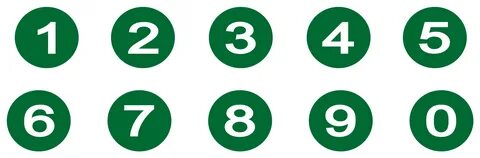 123123123123123123123123123123123123123